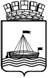 АДМИНИСТРАЦИЯ ГОРОДА ТЮМЕНИДЕПАРТАМЕНТ ПО СПОРТУ И МОЛОДЕЖНОЙ ПОЛИТИКЕ ПРИКАЗ На основании ходатайств и требований ЕВСК, в целях пропаганды физической культуры среди населения, в соответствии с муниципальной программой «Развитие физической культуры и спорта в городе Тюмени на 2012-2014», утвержденной распоряжением Администрации города Тюмени от  17.10.2011г. № 468-рк.,  ПРИКАЗЫВАЮ:Присвоить 2 спортивный разряд по гиревому спорту:Шаховой Елизавете (МАОУ ДОД СДЮСШОР «Прибой»).Присвоить 2 спортивный разряд по спортивному туризму:Хуснутдинову Радику (МАОУ ДОД ДЮЦ «Авангард»);Тортевой Анне (МАОУ ДОД ДЮЦ «Авангард»).Присвоить 2 спортивный разряд по фигурному катанию на коньках:Ветлугиной Елизавете (МАОУ ДОД СДЮСШОР «Прибой»);Дизер Веронике (МАОУ ДОД СДЮСШОР «Прибой»);Перминовой Софье (МАОУ ДОД СДЮСШОР «Прибой»);Власенко Александру (МАОУ ДОД СДЮСШОР «Прибой»);Марковой Марии (МАОУ ДОД СДЮСШОР «Прибой»).Присвоить 2 спортивный разряд по лыжным гонкам:Федоровскому Максиму (МАОУ ДОД СДЮСШОР №2);Григорьеву Сергею (МАОУ ДОД СДЮСШОР №2);Бардыбахиной Дарине (МАОУ ДОД СДЮСШОР №2);Бирюкову Владимиру (МАОУ ДОД СДЮСШОР №2);Васильченко Михаилу (МАОУ ДОД СДЮСШОР №2);Сиракову Валерию (МАОУ ДОД СДЮСШОР №2);Волосач Евгению (МАОУ ДОД СДЮСШОР №2);Пампушкину Алексею (МАОУ ДОД СДЮСШОР №2);Моисеевой Елизавете (МАОУ ДОД СДЮСШОР №2);Глухих Андрею (МАОУ ДОД СДЮСШОР №2);Пилумян Рыфаэлю (МАОУ ДОД СДЮСШОР №2).Присвоить 2 спортивный разряд по легкой атлетике:Бакуевой Екатерине (МАОУ ДОД СДЮСШОР №2);Лазаренко Наталье (МАОУ ДОД СДЮСШОР №2).Присвоить 2 спортивный разряд по гиревому спорту:Скутину Александру (ГАОУ СПО ТО «Западно-сибирский государственный колледж»).Присвоить 2 спортивный разряд по художественной гимнастике:Есечкиной Ксении (МАОУ ДОД СДЮСШОР №3).Присвоить 2 спортивный разряд по настольному теннису:Быковой Алене (МАОУ ДОД СДЮСШОР №3).Присвоить 2 спортивный разряд по хоккею:Бабенко Егору (ГАУ ТО «Хоккейный клуб «Рубин»);Бакушину Артему (ГАУ ТО «Хоккейный клуб «Рубин»);Безносову Андрею (ГАУ ТО «Хоккейный клуб «Рубин»);Биюнову Игорю (ГАУ ТО «Хоккейный клуб «Рубин»);Волошко Алексею (ГАУ ТО «Хоккейный клуб «Рубин»);Галанину Артему (ГАУ ТО «Хоккейный клуб «Рубин»);Голубец Тихону (ГАУ ТО «Хоккейный клуб «Рубин»);Грухвину Илье (ГАУ ТО «Хоккейный клуб «Рубин»);Дзедаеву Александру (ГАУ ТО «Хоккейный клуб «Рубин»);Загидулину Денису (ГАУ ТО «Хоккейный клуб «Рубин»);Зрячкину Виталию (ГАУ ТО «Хоккейный клуб «Рубин»);Иванову Сергею (ГАУ ТО «Хоккейный клуб «Рубин»);Игнатову Денису (ГАУ ТО «Хоккейный клуб «Рубин»);Измайлову Артему (ГАУ ТО «Хоккейный клуб «Рубин»);Кирилову Максиму (ГАУ ТО «Хоккейный клуб «Рубин»);Комову Ивану (ГАУ ТО «Хоккейный клуб «Рубин»);Лесареву Владиславу (ГАУ ТО «Хоккейный клуб «Рубин»);Марзаганову Саид-Магомеду (ГАУ ТО «Хоккейный клуб «Рубин»);Меленчук Евгению (ГАУ ТО «Хоккейный клуб «Рубин»);Минакову Филиппу (ГАУ ТО «Хоккейный клуб «Рубин»);Мочалову Алексею (ГАУ ТО «Хоккейный клуб «Рубин»);Плишкину Олегу (ГАУ ТО «Хоккейный клуб «Рубин»);Половинкину Севастьяну (ГАУ ТО «Хоккейный клуб «Рубин»);Полякову Даниилу (ГАУ ТО «Хоккейный клуб «Рубин»);Попову Егору (ГАУ ТО «Хоккейный клуб «Рубин»);Ушакову Максиму (ГАУ ТО «Хоккейный клуб «Рубин»);Шатохину Михаилу (ГАУ ТО «Хоккейный клуб «Рубин»);Якименко Ивану (ГАУ ТО «Хоккейный клуб «Рубин»);Бабинцеву Глебу (ГАУ ТО «Хоккейный клуб «Рубин»);Башкирову Данилу (ГАУ ТО «Хоккейный клуб «Рубин»);Будняк Эдуарду (ГАУ ТО «Хоккейный клуб «Рубин»);Воронину Матвею (ГАУ ТО «Хоккейный клуб «Рубин»);Галенюк Данилу (ГАУ ТО «Хоккейный клуб «Рубин»);Головину Александру (ГАУ ТО «Хоккейный клуб «Рубин»);Гущину Павлу (ГАУ ТО «Хоккейный клуб «Рубин»);Дорофееву Павлу (ГАУ ТО «Хоккейный клуб «Рубин»);Журавлеву Юрию (ГАУ ТО «Хоккейный клуб «Рубин»);Ильину Александру (ГАУ ТО «Хоккейный клуб «Рубин»);Канашеву Ивану (ГАУ ТО «Хоккейный клуб «Рубин»);Коваленко Андрею (ГАУ ТО «Хоккейный клуб «Рубин»);Майорову Николаю (ГАУ ТО «Хоккейный клуб «Рубин»);Марченко Кириллу (ГАУ ТО «Хоккейный клуб «Рубин»);Морозову Ивану (ГАУ ТО «Хоккейный клуб «Рубин»);Пасынкову Денису (ГАУ ТО «Хоккейный клуб «Рубин»);Самарину Сергею (ГАУ ТО «Хоккейный клуб «Рубин»);Сахарову Алексею (ГАУ ТО «Хоккейный клуб «Рубин»);Синькевич Яну (ГАУ ТО «Хоккейный клуб «Рубин»);Смирнову Валентину (ГАУ ТО «Хоккейный клуб «Рубин»);Степанову Ивану (ГАУ ТО «Хоккейный клуб «Рубин»);Строкину Александру (ГАУ ТО «Хоккейный клуб «Рубин»);Цибинц Антону (ГАУ ТО «Хоккейный клуб «Рубин»).Возжаеву Владиславу (МАОУ ДОД ДЮСШ «Рубин»);Кудрявцеву Георгию (МАОУ ДОД ДЮСШ «Рубин»);Глазунову Алексею (МАОУ ДОД ДЮСШ «Рубин»);Данкину Николаю (МАОУ ДОД ДЮСШ «Рубин»);Жирякову Сергею (МАОУ ДОД ДЮСШ «Рубин»);Зелепужину Евгению (МАОУ ДОД ДЮСШ «Рубин»);Зотову Алексею (МАОУ ДОД ДЮСШ «Рубин»);Иванову Андрею (МАОУ ДОД ДЮСШ «Рубин»);Мельникову Дмитрию (МАОУ ДОД ДЮСШ «Рубин»);Прокопьеву Никите (МАОУ ДОД ДЮСШ «Рубин»);Пурцхванидзе Давиду (МАОУ ДОД ДЮСШ «Рубин»);Седову Михаилу (МАОУ ДОД ДЮСШ «Рубин»);Тарасенко Даниилу (МАОУ ДОД ДЮСШ «Рубин»);Хвостову Кириллу (МАОУ ДОД ДЮСШ «Рубин»);Ченскому Павлу (МАОУ ДОД ДЮСШ «Рубин»);Аполлонову Евгению (МАОУ ДОД ДЮСШ «Рубин»);Баранову Александру (МАОУ ДОД ДЮСШ «Рубин»);Глушкову Александру (МАОУ ДОД ДЮСШ «Рубин»);Казанову Никите (МАОУ ДОД ДЮСШ «Рубин»);Коновалову Илье (МАОУ ДОД ДЮСШ «Рубин»);Кунгурцеву Егору (МАОУ ДОД ДЮСШ «Рубин»);Мехрякову Игорю (МАОУ ДОД ДЮСШ «Рубин»);Сычевум Юрию (МАОУ ДОД ДЮСШ «Рубин»);Ширшову Сергею (МАОУ ДОД ДЮСШ «Рубин»);Баженову Ивану (МАОУ ДОД ДЮСШ «Рубин»);Волкову Александру (МАОУ ДОД ДЮСШ «Рубин»);Войщеву Антону (МАОУ ДОД ДЮСШ «Рубин»);Горлову Алексею (МАОУ ДОД ДЮСШ «Рубин»);Иконникову Анатолию (МАОУ ДОД ДЮСШ «Рубин»);Конину Михаилу (МАОУ ДОД ДЮСШ «Рубин»);Кузнецову Федору (МАОУ ДОД ДЮСШ «Рубин»);Печенкину Артему (МАОУ ДОД ДЮСШ «Рубин»);Пшеницину Егору (МАОУ ДОД ДЮСШ «Рубин»);Смольникову Степану (МАОУ ДОД ДЮСШ «Рубин»);Фишеру Виктору (МАОУ ДОД ДЮСШ «Рубин»);Хакимову Марату (МАОУ ДОД ДЮСШ «Рубин»);Щапову Илье (МАОУ ДОД ДЮСШ «Рубин»);Афанасьеву Артему (МАОУ ДОД ДЮСШ «Рубин»);Булатову Руслану (МАОУ ДОД ДЮСШ «Рубин»);Зеленкину Александру (МАОУ ДОД ДЮСШ «Рубин»);Золотареву Владимиру (МАОУ ДОД ДЮСШ «Рубин»);Качмару Владимиру (МАОУ ДОД ДЮСШ «Рубин»);Кореневу Ярославу (МАОУ ДОД ДЮСШ «Рубин»);Кудрявцеву Никите (МАОУ ДОД ДЮСШ «Рубин»);Кушину Виктору (МАОУ ДОД ДЮСШ «Рубин»);Подшивалову Дмитрию (МАОУ ДОД ДЮСШ «Рубин»);Романенко Егору (МАОУ ДОД ДЮСШ «Рубин»);Федорову Павлу (МАОУ ДОД ДЮСШ «Рубин»);Кочеткову Ивану (МАОУ ДОД ДЮСШ «Рубин»);Кувакину Ивану (МАОУ ДОД ДЮСШ «Рубин»);Скибе Александру (МАОУ ДОД ДЮСШ «Рубин»);Шулепову Даниилу (МАОУ ДОД ДЮСШ «Рубин»);Абраменко Константину (МАОУ ДОД ДЮСШ «Рубин»);Вохмянину Игорю (МАОУ ДОД ДЮСШ «Рубин»);Иваницкому Алексею (МАОУ ДОД ДЮСШ «Рубин»);Лапухину Егору (МАОУ ДОД ДЮСШ «Рубин»);Назарову Денису (МАОУ ДОД ДЮСШ «Рубин»);Новоселову Никите (МАОУ ДОД ДЮСШ «Рубин»);Поперечному Алексею (МАОУ ДОД ДЮСШ «Рубин»);Тевосян Артуру (МАОУ ДОД ДЮСШ «Рубин»);Терехову Сергею (МАОУ ДОД ДЮСШ «Рубин»);Тимофееву Андрею (МАОУ ДОД ДЮСШ «Рубин»);Авдееву Егору (МАОУ ДОД ДЮСШ «Рубин»);Аксельрову Павлу (МАОУ ДОД ДЮСШ «Рубин»);Бессонову Ивану (МАОУ ДОД ДЮСШ «Рубин»);Бурундукову Станиславу (МАОУ ДОД ДЮСШ «Рубин»);Вопилову Владимиру (МАОУ ДОД ДЮСШ «Рубин»);Иваненко Максиму (МАОУ ДОД ДЮСШ «Рубин»);Плятинскому Артему (МАОУ ДОД ДЮСШ «Рубин»);Позмогову Вячеславу (МАОУ ДОД ДЮСШ «Рубин»);Тихоненко Илье (МАОУ ДОД ДЮСШ «Рубин»);Барамбаеву Данилу (ГАУ ТО «Хоккейный клуб «Рубин»);Богданову Максиму (ГАУ ТО «Хоккейный клуб «Рубин»);Ваганову Михаилу (ГАУ ТО «Хоккейный клуб «Рубин»);Горшкову Илье (ГАУ ТО «Хоккейный клуб «Рубин»);Доготарь Илье (ГАУ ТО «Хоккейный клуб «Рубин»);Журлову Алексею (ГАУ ТО «Хоккейный клуб «Рубин»);Лукьянову Ярославу (ГАУ ТО «Хоккейный клуб «Рубин»);Ляпустину Данилу (ГАУ ТО «Хоккейный клуб «Рубин»);Мыльникову Даниле (ГАУ ТО «Хоккейный клуб «Рубин»);Неганову Матвею (ГАУ ТО «Хоккейный клуб «Рубин»);Самигуллину Руслану (ГАУ ТО «Хоккейный клуб «Рубин»);Седову Никите (ГАУ ТО «Хоккейный клуб «Рубин»);Сидорову Дмитрию (ГАУ ТО «Хоккейный клуб «Рубин»);Ступину Илье (ГАУ ТО «Хоккейный клуб «Рубин»);Сусликову Михаилу (ГАУ ТО «Хоккейный клуб «Рубин»);Тоболову Александру (ГАУ ТО «Хоккейный клуб «Рубин»);Урядову Павлу (ГАУ ТО «Хоккейный клуб «Рубин»);Фетисову Александру (ГАУ ТО «Хоккейный клуб «Рубин»);Цыганкову Леониду (ГАУ ТО «Хоккейный клуб «Рубин»);Шаланкову Сергею (ГАУ ТО «Хоккейный клуб «Рубин»);Яковлеву Ивану (ГАУ ТО «Хоккейный клуб «Рубин»).Присвоить 2 спортивный разряд по лыжным гонкам:Долгих Ивану (МАОУ ДОД СДЮСШОР №2);Королюк Максиму (МАОУ ДОД СДЮСШОР №2);Меркурьеву Денису (МАОУ ДОД СДЮСШОР №2);Савилову Егору (МАОУ ДОД СДЮСШОР №2);Бариеву Рустэму (МАОУ ДОД СДЮСШОР №2);Вараксину Вячеславу (МАОУ ДОД СДЮСШОР №2);Панаеву Никите (МАОУ ДОД СДЮСШОР №2);Шастову Егору (МАОУ ДОД СДЮСШОР №2);Подольникову Александру (МАОУ ДОД СДЮСШОР №2);Грибанову Игорю (МАОУ ДОД СДЮСШОР №2);Пуртовой Анне (МАОУ ДОД СДЮСШОР №2);Воронову Артему (МАОУ ДОД СДЮСШОР №2);Носкову Владиславу (МАОУ ДОД СДЮСШОР №2).Присвоить 3 спортивный разряд по парашютному спорту:Плесовских Игорю (Тюменский авиационно-спортивный клуб ДОСААФ России).Присвоить 3 спортивный разряд по автомобильному спорту:Котович Андрею (ОО «Тюменская региональная федерация автомобильного спорта»).Присвоить 2 спортивный разряд по спортивному туризму:Копыльцовой Юлии (МАОУ ДОД ДЮЦ «Авангард»);Виниченко Аиде (МАОУ ДОД ДЮЦ «Авангард»);Кузнецову Данилу (МАОУ ДОД ДЮЦ «Авангард»);Теслянок Кристине (МАОУ ДОД ДЮЦ «Авангард»).Присвоить 3 спортивный разряд по гиревому спорту:Быкову Ивану (ГАОУ СПО ТО «Западно-сибирский государственный колледж»);Дубовскому Ивану (ГАОУ СПО ТО «Западно-сибирский государственный колледж»);Рябченко Никите (ГАОУ СПО ТО «Западно-сибирский государственный колледж»).Присвоить 2 спортивный разряд по настольному теннису:Долганову Максиму (МАОУ ДОД СДЮСШОР №3); Борисихину Владу (МАОУ ДОД СДЮСШОР №3);Савченко Павлу (МАОУ ДОД СДЮСШОР №3);Паньковой Дарье (МАОУ ДОД СДЮСШОР №3);Шатилович Александру (МАОУ ДОД СДЮСШОР №3);Князеву Владимиру (МАОУ ДОД СДЮСШОР №3);Казеннову Владиславу (МАОУ ДОД СДЮСШОР №3);Савченко Ивану (МАОУ ДОД СДЮСШОР №3).Присвоить 1 юношеский разряд по хоккею:Богину Егору (МАОУ ДОД ДЮСШ «Рубин»);Зенкову Егору (МАОУ ДОД ДЮСШ «Рубин»);Колбаскину Сергею (МАОУ ДОД ДЮСШ «Рубин»);Кочеткову Ивану (МАОУ ДОД ДЮСШ «Рубин»);Гудожникову Владиславу (МАОУ ДОД ДЮСШ «Рубин»);Иванову Константину (МАОУ ДОД ДЮСШ «Рубин»);Ковкову Николаю (МАОУ ДОД ДЮСШ «Рубин»);Кузнецову Владимиру (МАОУ ДОД ДЮСШ «Рубин»);Латышеву Ивану (МАОУ ДОД ДЮСШ «Рубин»);Озорнину Кириллу (МАОУ ДОД ДЮСШ «Рубин»);Потехину Константину (МАОУ ДОД ДЮСШ «Рубин»);Стефанцову Кириллу (МАОУ ДОД ДЮСШ «Рубин»);Трофимову Георгию (МАОУ ДОД ДЮСШ «Рубин»);Шестакову Антону (МАОУ ДОД ДЮСШ «Рубин»);Шмелеву Виктору (МАОУ ДОД ДЮСШ «Рубин»);Юкляевских Андрею (МАОУ ДОД ДЮСШ «Рубин»);Давлетову Эмилю (МАОУ ДОД ДЮСШ «Рубин»);Каруну Давыду (МАОУ ДОД ДЮСШ «Рубин»);Кокшарову Ивану (МАОУ ДОД ДЮСШ «Рубин»);Мартынову Кириллу (МАОУ ДОД ДЮСШ «Рубин»);Стадухину Константину (МАОУ ДОД ДЮСШ «Рубин»);Хилькевичу Евгению (МАОУ ДОД ДЮСШ «Рубин»);Хорькову Александру (МАОУ ДОД ДЮСШ «Рубин»);Шевелеву Анатолию (МАОУ ДОД ДЮСШ «Рубин»);Богину Егору (МАОУ ДОД ДЮСШ «Рубин»);Имамутдинову Игорю (МАОУ ДОД ДЮСШ «Рубин»);Кривчуну Андрею (МАОУ ДОД ДЮСШ «Рубин»);Бородулину Ивану (МАОУ ДОД ДЮСШ «Рубин»);Васильеву Леониду (МАОУ ДОД ДЮСШ «Рубин»);Казачук Андрею (МАОУ ДОД ДЮСШ «Рубин»);Коневу Артему (МАОУ ДОД ДЮСШ «Рубин»);Ляхову Павлу (МАОУ ДОД ДЮСШ «Рубин»);Пылаеву Артему (МАОУ ДОД ДЮСШ «Рубин»);Ремзову Владимиру (МАОУ ДОД ДЮСШ «Рубин»);Сотникову Алексею (МАОУ ДОД ДЮСШ «Рубин»);Устименко Андрею (МАОУ ДОД ДЮСШ «Рубин»);Шумилкину Ивану (МАОУ ДОД ДЮСШ «Рубин»);Белогузову Даниле (МАОУ ДОД ДЮСШ «Рубин»);Богданову Павлу (МАОУ ДОД ДЮСШ «Рубин»);Галкину Даниилу (МАОУ ДОД ДЮСШ «Рубин»);Гоглову Никите (МАОУ ДОД ДЮСШ «Рубин»);Дюкову Николаю (МАОУ ДОД ДЮСШ «Рубин»);Ефремову Владимиру (МАОУ ДОД ДЮСШ «Рубин»);Сауткину Алексею (МАОУ ДОД ДЮСШ «Рубин»);Скрипке Артему (МАОУ ДОД ДЮСШ «Рубин»);Тушеву Артему (МАОУ ДОД ДЮСШ «Рубин»);Шкляеву Даниилу (МАОУ ДОД ДЮСШ «Рубин»);Яблочкину Денису (МАОУ ДОД ДЮСШ «Рубин»).Присвоить 1 юношеский разряд по автомобильному спорту:Поддубному Ивану (ОО «Тюменская региональная федерация автомобильного спорта»);Гусеву Владимиру (ОО «Тюменская региональная федерация автомобильного спорта»);Маркеловой Жаклин (ОО «Тюменская региональная федерация автомобильного спорта»).Присвоить 1 юношеский разряд по лыжным гонкам:Ерзаковой Анастасии (МАОУ ДОД СДЮСШОР №2);Моисееву Семену (МАОУ ДОД СДЮСШОР №2);Лугову Михаилу (МАОУ ДОД СДЮСШОР №2);Пульниковой Марии (МАОУ ДОД СДЮСШОР №2);Шипицину Тимуру (МАОУ ДОД СДЮСШОР №2);Ходанович Евгению (МАОУ ДОД СДЮСШОР №2);Зайцеву Марку (МАОУ ДОД СДЮСШОР №2);Дубцову Михаилу (МАОУ ДОД СДЮСШОР №2);Ильянковой Анастасии (МАОУ ДОД СДЮСШОР №2);Жаркову Василию (МАОУ ДОД СДЮСШОР №2).Присвоить 1 юношеский разряд по фигурному катанию на коньках:Борисовой Анастасии (МАОУ ДОД СДЮСШОР «Прибой»);Орловой Ульяне (МАОУ ДОД СДЮСШОР «Прибой»).Присвоить 1 юношеский разряд по настольному теннису:Конищеву Александру (МАОУ ДОД СДЮСШОР №3);  Упорову Александру (МАОУ ДОД СДЮСШОР №3);Сотникову Василию (МАОУ ДОД СДЮСШОР №3);Ивановой Дарье (МАОУ ДОД СДЮСШОР №3);Карелтной Юлии (МАОУ ДОД СДЮСШОР №3);Надейну Ростиславу (МАОУ ДОД СДЮСШОР №3);Касперович Антону (МАОУ ДОД СДЮСШОР №3);Степановой Елизавете (МАОУ ДОД СДЮСШОР №3);Сташинскому Егору (МАОУ ДОД СДЮСШОР №3);Анпенову Егору (МАОУ ДОД СДЮСШОР №3);Шороховой  Полине (МАОУ ДОД СДЮСШОР №3);Расторгуеву Тимофею (МАОУ ДОД СДЮСШОР №3);Логинову Вячеславу (МАОУ ДОД СДЮСШОР №3);Пановой Юлии (МАОУ ДОД СДЮСШОР №3).Присвоить 1 юношеский разряд по дзюдо:Тагаймуродову Олегу (ГАУ ДОД ТО «ЦОП «Тюмень-дзюдо»);Токбаеву Султану (ГАУ ДОД ТО «ЦОП «Тюмень-дзюдо»).Присвоить 1 юношеский разряд по спортивному туризму:Мустафаеву Тимуру (МАОУ ДОД ДЮЦ «Гайдаровец»);Марола Арине (МАОУ ДОД ДЮЦ «Гайдаровец»);Кудрявцевой Элине (МАОУ СОШ №70);Дроздову Данилу (МАОУ СОШ №70);Посохову Данилу (МАОУ СОШ №28);Цареву Дмитрию (МАОУ СОШ №28).Присвоить 1 юношеский разряд по греко-римской борьбе:Момонову Артемию (МАОУ ДОД СДЮСШОР «Прибой»);Ярметову Радомиру (МАОУ ДОД СДЮСШОР «Прибой»);Фрайнт Ярославу (МАОУ ДОД СДЮСШОР «Прибой»);Пуданову Артему (МАОУ ДОД СДЮСШОР «Прибой»);Бердник Всеволод (МАОУ ДОД СДЮСШОР «Прибой»);Кисилеву Станиславу (МАОУ ДОД СДЮСШОР «Прибой»);Игнатьеву Дмитрию (МАОУ ДОД СДЮСШОР «Прибой»);Курашвили Георгию (МАОУ ДОД СДЮСШОР «Прибой»);Егорову Максиму (МАОУ ДОД СДЮСШОР «Прибой»);Газдиеву Руслану (МАОУ ДОД СДЮСШОР «Прибой»);Стрелкову Дмитрию (МАОУ ДОД СДЮСШОР «Прибой»);Чумакову Матвею (МАОУ ДОД СДЮСШОР «Прибой»);Батырову Раджабу (МАОУ ДОД СДЮСШОР «Прибой»);Жукову Илье (МАОУ ДОД СДЮСШОР «Прибой»);Мекинулову  Бесо (МАОУ ДОД СДЮСШОР №3);Османову Насибу (МАОУ ДОД СДЮСШОР №3);Кащук Арсению (МАОУ ДОД СДЮСШОР №3);Девяткову Дмитрию (МАОУ ДОД СДЮСШОР №3);Насирову Саддаму (МАОУ ДОД СДЮСШОР №3).Присвоить 1 юношеский разряд по гиревому спорту:Сухорукову Максиму (ГАОУ СПО ТО «Западно-сибирский государственный колледж»);Вохмякову Герману (ГАОУ СПО ТО «Западно-сибирский государственный колледж»);Колесникову Антону (ГАОУ СПО ТО «Западно-сибирский государственный колледж»).Присвоить 1 юношеский разряд по хоккею:Кардонскому Ивану  (МАОУ ДОД ДЮСШ «Рубин»);Кирееву Ивану (МАОУ ДОД ДЮСШ «Рубин»);Нечетайлюк Александру (МАОУ ДОД ДЮСШ «Рубин»);Абдурахманову Данилу (МАОУ ДОД ДЮСШ «Рубин»);Валуеву Максиму (МАОУ ДОД ДЮСШ «Рубин»);Давлетбакову Елисею (МАОУ ДОД ДЮСШ «Рубин»);Костоломову Максиму (МАОУ ДОД ДЮСШ «Рубин»);Кряжеву Андрею (МАОУ ДОД ДЮСШ «Рубин»);Невидимову Ивану (МАОУ ДОД ДЮСШ «Рубин»);Путрову Владимиру (МАОУ ДОД ДЮСШ «Рубин»);Титаренко Андрею (МАОУ ДОД ДЮСШ «Рубин»);Тихонову Михаилу (МАОУ ДОД ДЮСШ «Рубин»);Тунынину Даниилу (МАОУ ДОД ДЮСШ «Рубин»);Ульянкину Илье (МАОУ ДОД ДЮСШ «Рубин»);Финевич Илье (МАОУ ДОД ДЮСШ «Рубин»);Шабалину Константину (МАОУ ДОД ДЮСШ «Рубин»);Шумсову Дамиру (МАОУ ДОД ДЮСШ «Рубин»);Ваганову Игорю (МАОУ ДОД ДЮСШ «Рубин»);Дружинину Сергею (МАОУ ДОД ДЮСШ «Рубин»);Коптелову Михаилу (МАОУ ДОД ДЮСШ «Рубин»);Кошель Семену (МАОУ ДОД ДЮСШ «Рубин»);Кугаевскому Илье (МАОУ ДОД ДЮСШ «Рубин»);Кузяеву Данилу (МАОУ ДОД ДЮСШ «Рубин»);Логинову Василию (МАОУ ДОД ДЮСШ «Рубин»);Хмелеву Павлу (МАОУ ДОД ДЮСШ «Рубин»).Присвоить 2 юношеский разряд по спортивному туризму:Спеховой Елене (Тюменский государственный архитектурно-строительный университет);Киселеву Максиму (Тюменский государственный архитектурно-строительный университет);Аминову Руслану (Тюменский государственный архитектурно-строительный университет);Репиной Екатерине (Тюменский государственный архитектурно-строительный университет);Ладукай Анатолию  (Тюменский государственный архитектурно-строительный университет);Дубровскому Александру (Тюменский государственный архитектурно-строительный университет); Белову Данилу (МАОУ ДОД ДЮСШ «Алькор»);Быкытбекову Кайрату (МАОУ ДОД ДЮСШ «Алькор»).Присвоить 2 юношеский разряд по фигурному катанию на коньках:Мошкиной Майе (МАОУ ДОД СДЮСШОР «Прибой»);Сафоновой Марии (МАОУ ДОД СДЮСШОР «Прибой»).Присвоить 2 юношеский разряд по настольному теннису:Смоленцеву Савелию (МАОУ ДОД СДЮСШОР №3);  Арисову Равилю (МАОУ ДОД СДЮСШОР №3);Сахибгарее Руслану (МАОУ ДОД СДЮСШОР №3);Пушникову Михаилу (МАОУ ДОД СДЮСШОР №3);Прутскому Антону (МАОУ ДОД СДЮСШОР №3);Бодину Матвею (МАОУ ДОД СДЮСШОР №3);Глазкову Михаилу (МАОУ ДОД СДЮСШОР №3);Расторгуеву Павлу (МАОУ ДОД СДЮСШОР №3);Клюеву Дмитрию (МАОУ ДОД СДЮСШОР №3);Исанчеву Арсению (МАОУ ДОД СДЮСШОР №3);Ибатулину Ренату (МАОУ ДОД СДЮСШОР №3);Филатенко Ирине (МАОУ ДОД СДЮСШОР №3);Швецовой Арине (МАОУ ДОД СДЮСШОР №3);Тихоновой Карине (МАОУ ДОД СДЮСШОР №3);Орехову Роману (МАОУ ДОД СДЮСШОР №3);Харьковой Алисе (МАОУ ДОД СДЮСШОР №3);Поспеловой Елизавете (МАОУ ДОД СДЮСШОР №3);Кокаулину Алексею (МАОУ ДОД СДЮСШОР №3);Бухареву Григорию (МАОУ ДОД СДЮСШОР №3);Бабаскину Никите (МАОУ ДОД СДЮСШОР №3);Логиновой Арине (МАОУ ДОД СДЮСШОР №3);Петровой Елизавете (МАОУ ДОД СДЮСШОР №3);Егоровой Софии (МАОУ ДОД СДЮСШОР №3);Остапенко Никите (МАОУ ДОД СДЮСШОР №3);Юшкову Дмитрию (МАОУ ДОД СДЮСШОР №3).Присвоить 2 юношеский разряд по хоккею:Новоселову Дмитрию (МАОУ ДОД ДЮСШ «Рубин»);Погорельцеву Владиславу (МАОУ ДОД ДЮСШ «Рубин»);Георгиеву Степану (МАОУ ДОД ДЮСШ «Рубин»);Дроздову Алексею (МАОУ ДОД ДЮСШ «Рубин»);Жирнову Антону (МАОУ ДОД ДЮСШ «Рубин»);Акулову Андрею (МАОУ ДОД ДЮСШ «Рубин»);Карпову Александру (МАОУ ДОД ДЮСШ «Рубин»);Назарову Ивану (МАОУ ДОД ДЮСШ «Рубин»);Кудрявцеву Евгению (МАОУ ДОД ДЮСШ «Рубин»);Алипову Даниилу (МАОУ ДОД ДЮСШ «Рубин»);Лутовинину Павлу (МАОУ ДОД ДЮСШ «Рубин»);Мажухину Андрею (МАОУ ДОД ДЮСШ «Рубин»);Метелву Дмитрию (МАОУ ДОД ДЮСШ «Рубин»);Баеву Ярославу (МАОУ ДОД ДЮСШ «Рубин»);Ожигову Александру (МАОУ ДОД ДЮСШ «Рубин»);Кудрявцеву Никите (МАОУ ДОД ДЮСШ «Рубин»);Наумову Александру (МАОУ ДОД ДЮСШ «Рубин»);Стаселько Егору (МАОУ ДОД ДЮСШ «Рубин»);Шихову Михаилу (МАОУ ДОД ДЮСШ «Рубин»);Лебедеву Кириллу (МАОУ ДОД ДЮСШ «Рубин»);Баринову Александру (МАОУ ДОД ДЮСШ «Рубин»);Атамась Александру (МАОУ ДОД ДЮСШ «Рубин»);Карамову Ильнуру (МАОУ ДОД ДЮСШ «Рубин»);Казанцеву Никите (МАОУ ДОД ДЮСШ «Рубин»);Кандюкову Николаю (МАОУ ДОД ДЮСШ «Рубин»);Рудковскому Никите (МАОУ ДОД ДЮСШ «Рубин»);Скочину Богдану (МАОУ ДОД ДЮСШ «Рубин»);Хавронину Артему (МАОУ ДОД ДЮСШ «Рубин»);Видякину Александру (МАОУ ДОД ДЮСШ «Рубин»);Филиппову Артему (МАОУ ДОД ДЮСШ «Рубин»);Доровикову Максиму (МАОУ ДОД ДЮСШ «Рубин»);Мутовкину Сергею (МАОУ ДОД ДЮСШ «Рубин»);Брехунцову Михаилу (МАОУ ДОД ДЮСШ «Рубин»);Почуеву Даниилу (МАОУ ДОД ДЮСШ «Рубин»);Чебоксарову Ярославу (МАОУ ДОД ДЮСШ «Рубин»);Шварц Георгию (МАОУ ДОД ДЮСШ «Рубин»).Присвоить 2 юношеский разряд по греко-римской борьбе:Эйвазову Шохлару (МАОУ ДОД СДЮСШОР «Прибой»);Слепневу Михаилу (МАОУ ДОД СДЮСШОР «Прибой»);Паршукову Никите (МАОУ ДОД СДЮСШОР «Прибой»);Волобуеву Леониду (МАОУ ДОД СДЮСШОР «Прибой»);Беззубову Льву (МАОУ ДОД СДЮСШОР «Прибой»);Багурдаеву Владимиру (МАОУ ДОД СДЮСШОР «Прибой»);Кузнецову Никите (МАОУ ДОД СДЮСШОР «Прибой»);Попову Дмитрию (МАОУ ДОД СДЮСШОР «Прибой»);Чалилову Данилу (МАОУ ДОД СДЮСШОР «Прибой»);Коптяееву Климу (МАОУ ДОД СДЮСШОР «Прибой»);Крючкову Александру (МАОУ ДОД СДЮСШОР «Прибой»);Чебоксарову Владимиру (МАОУ ДОД СДЮСШОР «Прибой»);Степанову Данилу (МАОУ ДОД СДЮСШОР «Прибой»);Берестневу Анатолию (МАОУ ДОД СДЮСШОР «Прибой»);Сирину Дмитрию (МАОУ ДОД СДЮСШОР «Прибой»);Катырматову Амиру (МАОУ ДОД СДЮСШОР «Прибой»);Морокову Дмитрию (МАОУ ДОД СДЮСШОР «Прибой»);Кузнецову Кириллу (МАОУ ДОД СДЮСШОР «Прибой»);Шахтарину Даниилу (МАОУ ДОД СДЮСШОР «Прибой»);Минибаеву Тамерлану (МАОУ ДОД СДЮСШОР «Прибой»);Железнову Владиславу (МАОУ ДОД СДЮСШОР №3); Крячко Данилу (МАОУ ДОД СДЮСШОР №3);Крячко Дмитрию (МАОУ ДОД СДЮСШОР №3);Азизову Али (МАОУ ДОД СДЮСШОР №3);Александрову Максиму (МАОУ ДОД СДЮСШОР №3).Присвоить 2 юношеский разряд по лыжным гонкам:Неустроеву Артему (МАОУ ДОД СДЮСШОР №2);Сапегину Егору (МАОУ ДОД СДЮСШОР №2);Уланову Алексею (МАОУ ДОД СДЮСШОР №2);Иванову Данилу (МАОУ ДОД СДЮСШОР №2);Стасишиной Марии (МАОУ ДОД СДЮСШОР №2);Максимову Данилу (МАОУ ДОД СДЮСШОР №2);Мельникову Артему (МАОУ ДОД СДЮСШОР №2);Свечникову Александру (МАОУ ДОД СДЮСШОР №2);Мышкину Арсению (МАОУ ДОД СДЮСШОР №2);Фаттахову Константину (МАОУ ДОД СДЮСШОР №2);Габоян Илье (МАОУ ДОД СДЮСШОР №2);Алферову Константину (МАОУ ДОД СДЮСШОР №2);Паршакову Андрею (МАОУ ДОД СДЮСШОР №2).Присвоить 2 юношеский разряд по волейболу:Данилову Максиму (МАОУ ДОД СДЮСШОР №3);Мальчихину Андрею (МАОУ ДОД СДЮСШОР №3);Бешенцеву Александру (МАОУ ДОД СДЮСШОР №3);Лапину Николаю (МАОУ ДОД СДЮСШОР №3);Билюкову Льву (МАОУ ДОД СДЮСШОР №3);Чемакину Никите (МАОУ ДОД СДЮСШОР №3);Пучек Константину (МАОУ ДОД СДЮСШОР №3);Звонореву Михаилу (МАОУ ДОД СДЮСШОР №3);Позднякову Никите (МАОУ ДОД СДЮСШОР №3);Филипенкову Дмитрию (МАОУ ДОД СДЮСШОР №3);Демину Ивану (МАОУ ДОД СДЮСШОР №3);Василенко Никите (МАОУ ДОД СДЮСШОР №3);Желтоухову Роману (МАОУ ДОД СДЮСШОР №3);Данилюк Егору (МАОУ ДОД СДЮСШОР №3); Новицкому Данилу (МАОУ ДОД СДЮСШОР №3).Присвоить 3 юношеский разряд по армейскому рукопашному бою:Шевченко Алексею (МАОУ ДОД ДЮЦ «Град»);Клименко Артему (МАОУ ДОД ДЮЦ «Град»);Лапину Дмитрию (МАОУ ДОД ДЮЦ «Град»).Присвоить 3 юношеский разряд по хоккею:Антипину Михаилу (МАОУ ДОД СДЮСШОР №3);Железнову Антону (МАОУ ДОД СДЮСШОР №3);Новожилову Максиму (МАОУ ДОД СДЮСШОР №3);Солобоеву  Владиславу (МАОУ ДОД СДЮСШОР №3);Тюменцеву Андрею (МАОУ ДОД СДЮСШОР №3);Мицкевич Дмитрию (МАОУ ДОД СДЮСШОР №3);Менжесарову Аслану (МАОУ ДОД СДЮСШОР №3);Виноградову Рафаэлю (МАОУ ДОД СДЮСШОР №3);Герасимову Никите (МАОУ ДОД СДЮСШОР №3);Максимову Вадиму (МАОУ ДОД СДЮСШОР №3);Гатиятуллину Руслану (МАОУ ДОД СДЮСШОР №3);Романову Никите (МАОУ ДОД СДЮСШОР №3);Аксенову Даниле (МАОУ ДОД СДЮСШОР №3);Меркурьеву Денису (МАОУ ДОД СДЮСШОР №3);Моисееву Егору (МАОУ ДОД СДЮСШОР №3);Дмитроца Константину (МАОУ ДОД СДЮСШОР №3);Зенькову Никите (МАОУ ДОД СДЮСШОР №3);Самородову Алексею (МАОУ ДОД СДЮСШОР №3);Назаренко Данилу (МАОУ ДОД СДЮСШОР №3);Елсуфьеву Егору (МАОУ ДОД СДЮСШОР №3);Тарасову Александру (МАОУ ДОД СДЮСШОР №3);Коровину Данилу (МАОУ ДОД СДЮСШОР №3);Хабарову Рамину (МАОУ ДОД СДЮСШОР №3);Киселеву Данилу (МАОУ ДОД СДЮСШОР №3);Метрошкину Николаю (МАОУ ДОД СДЮСШОР №3);Биткову Ивану (МАОУ ДОД СДЮСШОР №3);Басманову Сергею (МАОУ ДОД СДЮСШОР №3);Никулину Андрею (МАОУ ДОД СДЮСШОР №3);Вьюшину Евгению (МАОУ ДОД СДЮСШОР №3);Бурцеву Мстиславу (МАОУ ДОД СДЮСШОР №3);Яшмурзину Владиславу (МАОУ ДОД СДЮСШОР №3);Матвееву Артему (МАОУ ДОД СДЮСШОР №3);Фихт Евгению (МАОУ ДОД СДЮСШОР №3);Угрюмову Алексею (МАОУ ДОД СДЮСШОР №3).Присвоить 3 юношеский разряд по баскетболу:Анисимову Сергею (МАОУ ДОД СДЮСШОР №3);Черновой  Александре (МАОУ ДОД СДЮСШОР №3);Жукову Анатолию (МАОУ ДОД СДЮСШОР №3);Копытову Дмитрию (МАОУ ДОД СДЮСШОР №3);Патрушеву Георгию (МАОУ ДОД СДЮСШОР №3);Чернову Роману (МАОУ ДОД СДЮСШОР №3);Рябухиной Анастасии (МАОУ ДОД СДЮСШОР №3);Огневу Даниилу (МАОУ ДОД СДЮСШОР №3);Корапкевич Константину (МАОУ ДОД СДЮСШОР №3);Сенникову Максиму (МАОУ ДОД СДЮСШОР №3);Ермолаеву Владимиру (МАОУ ДОД СДЮСШОР №3);Шокирову Макуехру (МАОУ ДОД СДЮСШОР №3);Рябко Наталье (МАОУ ДОД СДЮСШОР №3);Айсиной Софии (МАОУ ДОД СДЮСШОР №3);Айсиной Алии (МАОУ ДОД СДЮСШОР №3);Коломеец Олегу (МАОУ ДОД СДЮСШОР №3);Коренекому  Егору (МАОУ ДОД СДЮСШОР №3);Вербицкой Светлане (МАОУ ДОД СДЮСШОР №3);Власову Константину (МАОУ ДОД СДЮСШОР №3);Купцову Никите (МАОУ ДОД СДЮСШОР №3);Гладкову Данилу (МАОУ ДОД СДЮСШОР №3);Орешиной Еве (МАОУ ДОД СДЮСШОР №3);Адыганову Данилу (МАОУ ДОД СДЮСШОР №3);Бабалиевой Роксане (МАОУ ДОД СДЮСШОР №3);Таланову Антону (МАОУ ДОД СДЮСШОР №3);Книгину Николаю (МАОУ ДОД СДЮСШОР №3);Григорец Александру (МАОУ ДОД СДЮСШОР №3);Михайловой Екатерине (МАОУ ДОД СДЮСШОР №3);Гавриленко Валерии (МАОУ ДОД СДЮСШОР №3);Якупову Кириллу (МАОУ ДОД СДЮСШОР №3);Шигабеевой Венере (МАОУ ДОД СДЮСШОР №3);Горохову Владимиру (МАОУ ДОД СДЮСШОР №3);Скрипник Анастасии (МАОУ ДОД СДЮСШОР №3);Смертову Егору (МАОУ ДОД СДЮСШОР №3);Деминой Полине (МАОУ ДОД СДЮСШОР №3);Макарову Ивану (МАОУ ДОД СДЮСШОР №3);Есауловой Светлане (МАОУ ДОД СДЮСШОР №3);Бутусовой Марии (МАОУ ДОД СДЮСШОР №3);Колмаковой Марии (МАОУ ДОД СДЮСШОР №3);Воронину Данилу (МАОУ ДОД СДЮСШОР №3);Дукману Арсению (МАОУ ДОД СДЮСШОР №3);Култышевой Виктории (МАОУ ДОД СДЮСШОР №3);Замаметдиновой Камиле (МАОУ ДОД СДЮСШОР №3);Балин Василию (МАОУ ДОД СДЮСШОР №3);Макарову Никите (МАОУ ДОД СДЮСШОР №3);Афанасьевой Алисе (МАОУ ДОД СДЮСШОР №3); Захарову Кириллу (МАОУ ДОД СДЮСШОР №3);Любавину Льву (МАОУ ДОД СДЮСШОР №3).Присвоить 3 юношеский разряд по художественной гимнастике:Булах Екатерине (МАОУ ДОД ДЮЦ «Град»);Кудрявцевой Алесе (МАОУ ДОД ДЮЦ «Град»);Левашкиной Ольге (МАОУ ДОД ДЮЦ «Град»).Присвоить 3 юношеский разряд по фигурному катанию на коньках:Власенко Алексею (МАОУ ДОД СДЮСШОР «Прибой»);Лоскутову Сергею  (МАОУ ДОД СДЮСШОР «Прибой»);Обуховой Алисе (МАОУ ДОД СДЮСШОР «Прибой»);Пискуновой Юлии (МАОУ ДОД СДЮСШОР «Прибой»).Присвоить 3 юношеский разряд по волейболу:Фоминцевой Софье (МАОУ ДОД СДЮСШОР №3);Бардиной Олесе (МАОУ ДОД СДЮСШОР №3);Одинцовой Анастасии (МАОУ ДОД СДЮСШОР №3);Фещенко Виктории (МАОУ ДОД СДЮСШОР №3);Старовойтовой Ольге (МАОУ ДОД СДЮСШОР №3);Смирновой Юлии (МАОУ ДОД СДЮСШОР №3);Антроповой Ксении (МАОУ ДОД СДЮСШОР №3);Кучашевой Валентине (МАОУ ДОД СДЮСШОР №3);Бекиевой Перизате (МАОУ ДОД СДЮСШОР №3);Гулиевой Дарье (МАОУ ДОД СДЮСШОР №3);Ленченко Ксении (МАОУ ДОД СДЮСШОР №3);Кузахметовой Арине (МАОУ ДОД СДЮСШОР №3); Хохловой Елене (МАОУ ДОД СДЮСШОР №3);Рахматулиной Диане (МАОУ ДОД СДЮСШОР №3);Осипенко Полине (МАОУ ДОД СДЮСШОР №3);Мокиной Диане (МАОУ ДОД СДЮСШОР №3);Скутиной Анне (МАОУ ДОД СДЮСШОР №3);Шульгиной Марии (МАОУ ДОД СДЮСШОР №3);Юшковой Дарье (МАОУ ДОД СДЮСШОР №3);Карелкиной Василисе (МАОУ ДОД СДЮСШОР №3);Байдавлетовой Азалии (МАОУ ДОД СДЮСШОР №3);Душечкиной Юлии (МАОУ ДОД СДЮСШОР №3);Черкасовой Кристине (МАОУ ДОД СДЮСШОР №3);Поповой Елене (МАОУ ДОД СДЮСШОР №3).Присвоить 3 юношеский разряд по лыжным гонкам:Квилич Марине (МАОУ ДОД СДЮСШОР №2);Беккер Марии (МАОУ ДОД СДЮСШОР №2);Лозовой Екатерине (МАОУ ДОД СДЮСШОР №2).Присвоить 3 юношеский разряд по греко-римской борьбе:Абдуллаеву Нижату (МАОУ ДОД СДЮСШОР «Прибой»);Глабову Владимиру (МАОУ ДОД СДЮСШОР «Прибой»);Цимбота Никите (МАОУ ДОД СДЮСШОР «Прибой»);Керимову Данилу (МАОУ ДОД СДЮСШОР «Прибой»);Миллер Артуру (МАОУ ДОД СДЮСШОР «Прибой»);Мельниченко Антону (МАОУ ДОД СДЮСШОР «Прибой»);Салтанову Александру (МАОУ ДОД СДЮСШОР «Прибой»);Зуеву Богдану (МАОУ ДОД СДЮСШОР «Прибой»);Минибаевой Ксении (МАОУ ДОД СДЮСШОР «Прибой»);Околелову Вячеславу (МАОУ ДОД СДЮСШОР «Прибой»);Мутусову Алексею (МАОУ ДОД СДЮСШОР «Прибой»);Жданову Кириллу (МАОУ ДОД СДЮСШОР №3);Самойлову Кириллу (МАОУ ДОД СДЮСШОР №3);Маслякову Михаилу (МАОУ ДОД СДЮСШОР №3);Чупрееву Артууру (МАОУ ДОД СДЮСШОР №3);ДутовуСерафиму (МАОУ ДОД СДЮСШОР №3);Руденских Артемию (МАОУ ДОД СДЮСШОР №3);Саранча Дмитрию (МАОУ ДОД СДЮСШОР №3);Алмагамбетову Алмазу (МАОУ ДОД СДЮСШОР №3);Пилезину Александру (МАОУ ДОД СДЮСШОР №3);Латышеву Ивану (МАОУ ДОД СДЮСШОР №3);Латфуллину Марату (МАОУ ДОД СДЮСШОР №3);СайфулоевуБухамидину (МАОУ ДОД СДЮСШОР №3);Шакирову Ризвону (МАОУ ДОД СДЮСШОР №3);Ганееву  Матвею (МАОУ ДОД СДЮСШОР №3);Кайгородцеву Павлу (МАОУ ДОД СДЮСШОР №3); Стасишину Кириллу (МАОУ ДОД СДЮСШОР №3);Демину Никите (МАОУ ДОД СДЮСШОР №3);Беспоместных Кириллу (МАОУ ДОД СДЮСШОР №3);Сепелиноеву Виктору (МАОУ ДОД СДЮСШОР №3);Ермилову Никите (МАОУ ДОД СДЮСШОР №3);Новожилову Валере (МАОУ ДОД СДЮСШОР №3);Грошеву Арсению (МАОУ ДОД СДЮСШОР №3);Сагутдинову Фаилю (МАОУ ДОД СДЮСШОР №3);Быкову Вадиму (МАОУ ДОД СДЮСШОР №3);Мелехину Егору (МАОУ ДОД СДЮСШОР №3);Махий Егору (МАОУ ДОД СДЮСШОР №3);Пискулину Егору (МАОУ ДОД СДЮСШОР №3);Сафрыгину Виктору (МАОУ ДОД СДЮСШОР №3);Воробей Вячеславу (МАОУ ДОД СДЮСШОР №3);Шуваеву Артему (МАОУ ДОД СДЮСШОР №3);Зиновьеву Тимофею (МАОУ ДОД СДЮСШОР №3);Берестневу Александру (МАОУ ДОД СДЮСШОР №3);Наумову Александру (МАОУ ДОД СДЮСШОР №3);Патрахину Стасу (МАОУ ДОД СДЮСШОР №3);Ердякову Даниилу (МАОУ ДОД СДЮСШОР №3);Филиппову Глебу (МАОУ ДОД СДЮСШОР №3).Присвоить 3 юношеский разряд по боксу:Змановскому Ивану (МАОУ ДОД ДЮЦ «Пламя»);Абдуллину Ильгаму (МАОУ ДОД ДЮЦ «Пламя»).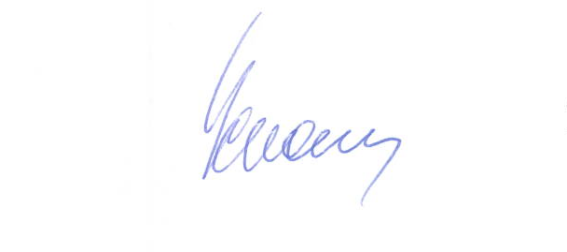 Директор департамента			            	            	        Е.В. Хромин15.05.2014 №190О присвоении спортивного разряда